FFA Foundation Funding Request:Organization Name: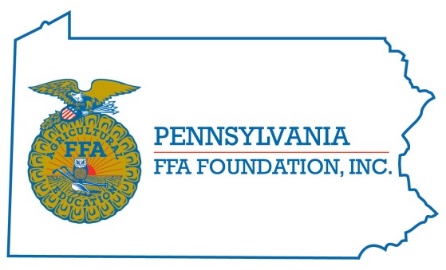 Address:City/State/Zip:Contact Person:Phone:Email:Brief description of Organization/Purpose/Program:Amount Requested:  ___________________________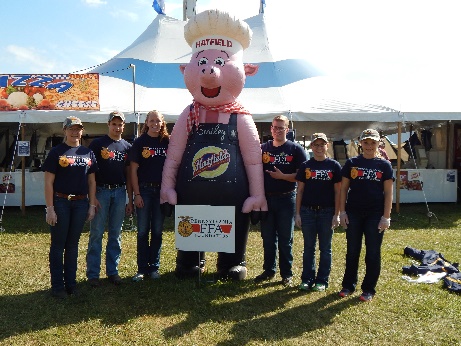 Enclose the Following:Current Operating Budget SummaryBudget Summary for the Proposed ProjectOther Sources/Amounts of Funding for ProjectCurrent Officer/Board ListingCover Letter explaining the need for fundinghow the program meets the mission of the PA FFA Foundation (The mission of the PA FFA Foundation is to secure resources for the future of agriculture education and student leader development.Date Submitted:  ________________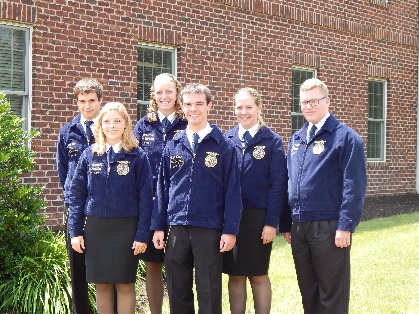 Due Date:  January 1/April 1/July 1/ October 1Email or Mail your Request to Sarah Sparks, Foundation Executive Director:  P.O. Box 157, East Berlin, PA  17316;  ssparks@paffafoundation.org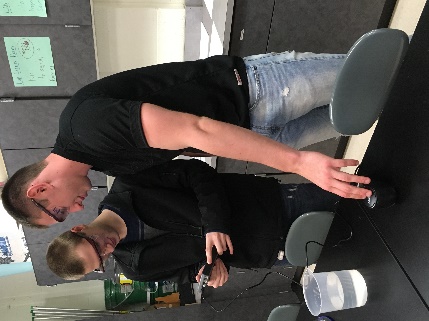 *After the event please provide a summary and impact report.Maximum Requests:Local Chapters:  $1000Regional Chapters:  $2500State Association:  $175,000